St. George’s Catholic Primary SchoolWoodcock Road, Warminster BA12 9EZ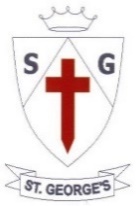 St. George’s Catholic Primary School, Woodcock Road, Warminster, Wilts BA12 9EZ01985 218284admin@st-georgesrc.wilts.sch.ukFULL TIME EYFS TEACHER REQUIRED FOR JANUARY 2022St George’s Catholic Primary School is a warm, caring school which has a close family feel. Whilst we are a Catholic school and we highly value our Catholic ethos, we have children and staff from a range of faiths and backgrounds. We are looking to appoint an innovative and highly motivated classroom teacher for our combined FS1 and FS2 class of 3 – 5 year olds to join our team who:Holds high standards and high expectations for all pupils.Is an excellent classroom practitioner.Has a strong commitment to support and influence school improvement.Is sympathetic to the Catholic ethos of the school and can uphold the values it promotes.Has a great sense of humour and is a strong team member.We warmly welcome visits to the school and look forward to meeting you. We are keen to receive applications from NQT’s and experienced teachers alike.  Job shares for this post will be considered.St George’s Catholic Primary School is a voluntary aided school in the heart of Wiltshire.Closing date: 31st October 2021 at 12 noon.Contact Sara Phillips at the above address to book a visit or request an application pack.St. George’s Catholic Primary School is committed to safeguarding and promoting the welfare of children and young people and expects all staff and volunteers to share this commitment. All applicants will be subject to a full Disclosure and Barring Service check before appointment is confirmed.